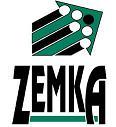 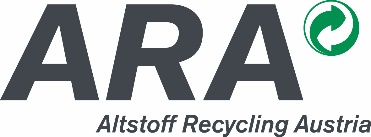 ANKÜNDIGUNG - Neues Ziel für Metallverpackungen:GELBE TONNE und GELBER SACKMit 01. Jänner 2023 wird die Sammlung von METALLVERPACKUNGEN in der Marktgemeinde Taxenbach umgestellt. Metallverpackungen werden in Zukunft GEMEINSAM mit Leichtverpackungen in der GELBEN TONNE bzw. im GELBEN SACK gesammelt. Alle Behälter für Metallverpackungen werden bis spätestens Ende Jänner 2023 von den öffentlichen Sammelstellen abgezogen.Bequem und umweltgerecht sammelnFür die Taxenbacher Bevölkerung wird die Abfalltrennung jetzt noch einfacher: Sie sammeln ihre Metallverpackungen in Zukunft bequem gemeinsam mit Leichtverpackungen in der Gelben Tonne oder im Gelben Sack. Moderne Sortiertechnik macht es möglich, dass die Metallverpackungen vollständig von den Kunststoffverpackungen getrennt werden.Am umweltgerechten Recycling ändert sich durch die Umstellung nichts, die gesammelten Metallverpackungen werden weiterhin als wertvoller Rohstoff für die Produktion neuer Verpackungen und anderer Produkte wie Autoteile oder Eisenbahnschienen eingesetzt.WAS SIND IHRE VORTEILE? Sie müssen nicht mehr zu den Sammelcontainern gehen, um Metallverpackungen separat zu entsorgenSie tragen dazu bei, dass mehr Metallverpackungen recycelt werden und sparen dadurch wertvolle RessourcenDie Abholfrequenz wird kürzerDie Vorsammelgebinde zu Hause werden wenigerAlles, was Sie zur Umstellung wissen müssen sowie den aktuellen Abfuhrplan erfahren Sie wie gewohnt auf Rückfrage in ihrer Gemeinde!